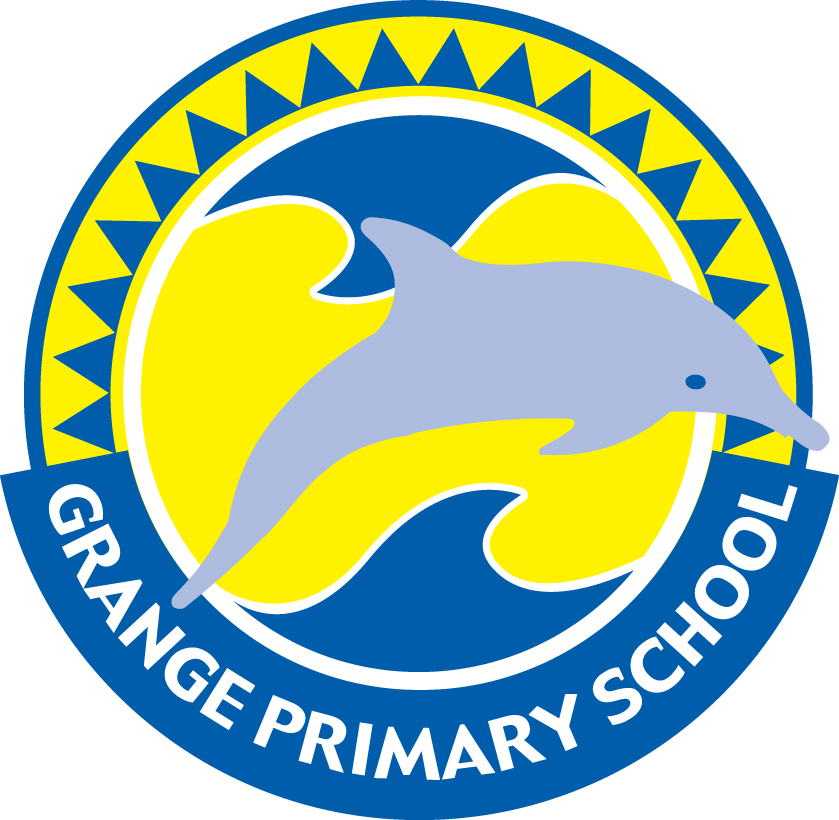 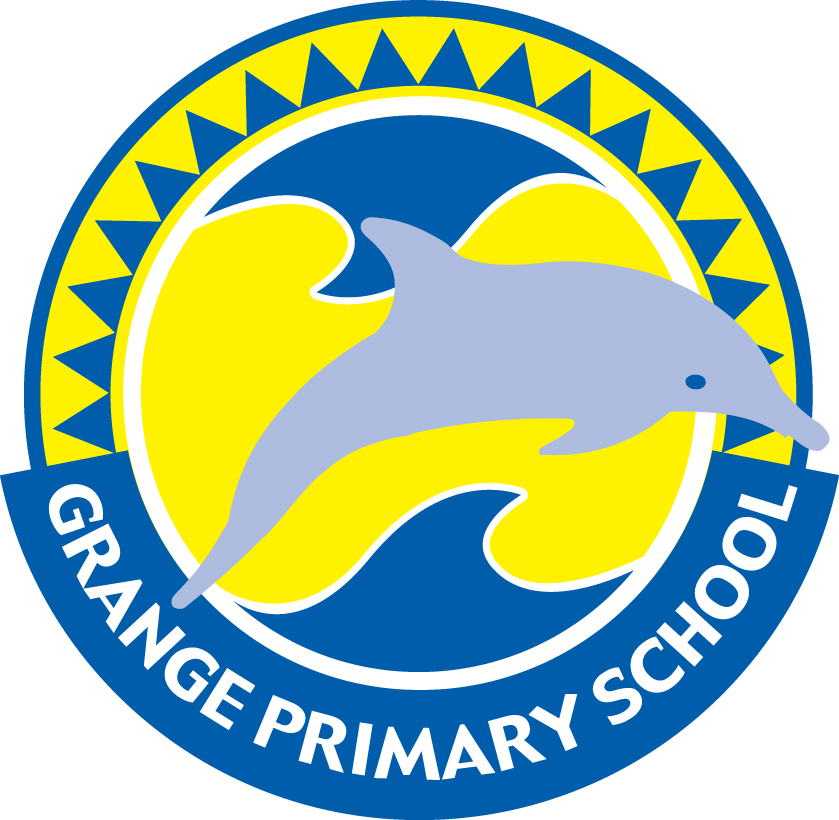                                                                                                                  Attach a passport sized photo here (optional)Grange Primary SchoolGRANGE PRIMARY SCHOOL GOVERNING COUNCIL - 2019NOMINATION FORM FOR ELECTION AS A PARENT/CAREGIVER REPRESENTATIVE ON OUR GOVERNING COUNCILNomination forms should be e-mailed or sent to Jacki Robinson in the front office by Friday, 3 p.m. 15th February 2019(Please self-nominate if you are interested in joining our Governing Council)I……………………………………………………………………………(full name)of ……………………………………….…………………………………(address)Wish to nominate for one of the positions of parent/caregiver representative on the Governing Council at .Child(ren’s) name and Year level……………………………………………………………………………………...…..…………………………………………………………………………………….…….…………………………………………………………………………………………..Please write up to a paragraph about yourself and stating why you wish to join Governing Council.  Voting for new Governing Council representatives will occur at the Annual General Meeting on Monday 18th February 2019 @ 7 p.m. in the Staff Room.  It is advised to attend if you nominate.………………………………………………………………………………………………………………………………………………………………………………………………………………………………………………………………………………………………………………………………………………………………………………………………………………………………………………………………………..As per our Constitution as Governing Council, please note the following membership restrictions.  Members of the Governing Council of a school should:
Not be an undischarged bankrupt or is receiving the benefit of a law for the relief of insolvent debtors; orNot have been convicted of any offence of dishonesty, or of a sexual nature involving a minor, or of violence against a person.Be prepared to undertake a Police Check (paid for by the school).I understand that should I be declared bankrupt, or be convicted of any of the offences listed, my membership of Grange Primary School Governing Council will cease.Signed……………………………………………….. Date …………………………